Statistics of animal use in research and teaching, Victoria  1 January 2016 to 31 December 2016Report number 34© The State of Victoria Department of Economic Development, Jobs, Transport & Resources  2017 This work is licensed under a Creative Commons Attribution 3.0 Australia licence. You are free to re-use the work 
under that licence, on the condition that you credit the State of Victoria as author. The licence does not apply to any images, photographs or branding, including the Victorian Coat of Arms, the Victorian Government logo and the Department of Economic Development, Jobs, Transport & Resources  logo. To view a copy of this licence, visit http://creativecommons.org/licenses/by/3.0/au/deed.enISSN 2203-4196Accessibility 
If you would like to receive this publication in an alternative format, please telephone DEDJTR Customer Service Centre 
136 186, via the National Relay Service on 133 677, www.relayservice.com.au. This document is also available on the internet at www.agriculture.vic.gov.auDisclaimer
This publication may be of assistance to you but the State of Victoria and its employees do not guarantee that the publication is without flaw of any kind or is wholly appropriate for your particular purposes and therefore disclaims all liability for any error, loss or other consequence which may arise from you relying on any information in this publication.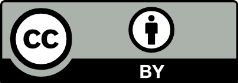 ContentsIntroductionThe following figures and tables present information on the use of animals for research, teaching and testing (scientific procedures) in Victoria in 2016. The Secretary of the Department of Economic Development, Jobs, Transport & Resources receives annual summary data from all institutions licensed under the Prevention of Cruelty to Animals Act 1986 (The Act) to use animals for scientific procedures. For each year of the project, an ‘Animal Use Return’ form describing the animal use must be submitted  in accordance with Regulation 100 of the Prevention of Cruelty to Animals Regulations 2008. Each project involving animal use must be approved by an Animal Ethics Committee. For the purposes of the legislation, a specified animal is a guinea pig, or a rat, mouse or rabbit that is not bred in its native habitat, or a non-human primate. Specified animal production must be licensed under Part 3 of the Act. In Part 1 of this report, key elements of the 2016 data are presented in the context of previous years information. Detailed data for 2016 are provided in Part 2. Further information on the data collected for this report may be found in the 2016 return guidelines, available on the Forms page at  www.agriculture.vic.gov.au/ART.Part 1 key elements of animal useNumber of animals used in scientific procedures, selected animal typesFigure 1.1: Number of animals used, 2007–16 The number of animals used in research, teaching and testing in 2016 was 1 080 136. The high total for 2011 is explained by a single poultry project that used 1 000 000 birds.Figure 1.2: Number of animals used by animal type, 2016Number of animal types used in research and teaching in 2016. Animal types representing less than 1% of the total are amalgamated as ‘Other’. A single wildlife survey project reported the use of 123 819 ‘Native mammals (other)’.Figure 1.3: Number of specified mice used, 2007–16A total of 398 277 specified mice were used in 2016, compared with the long term average of 467 806.Figure 1.4: Number of specified animals used, 2007–16, excluding mice and non-human primatesA total of 29 557 specified rats, guinea pigs and rabbits were used in 2016, compared with the long term average of 36 027. It comprised 24 131 rats (long term average of 29 470), 3962 guinea pigs (long term average of 4713) and 1464 rabbits (long term average of 1844).Figure 1.5: Number of specified primates used, 2007-16 A total of 181 non-human primates were used in 2016, compared with the long term average of 185. It comprised 95 marmosets (long term average of 113) and 86 macaques (long term average of 71). The above average number of marmosets in 2011 was due to two projects using 145 animals in studies of social behaviour. Animals used in scientific procedures, selected aspects of animal useFigure 1.6: Percentage of animals used by project mission for the past five years.Figure 1.7: Number of animals used in genetic modification procedures and numbers of projects, 2007–16 A total of 259 projects used 133 852 animals in genetic modification in 2016.Figure 1.8: Percentage of animals by procedure category for the past five years.Figure 1.9: Percentage of animals used by source for the past five years (excluding sources representing less than 1 per cent of animal use).Breeding of specified animals for scientific proceduresTable 1.1: Number of non-genetically modified specified animals in breeding colonies 2007–16, by animal type.Table 1.2: Number of genetically modified specified animals in breeding colonies 2007–16, by animal typeFigure 1.10: Number of specified mice in breeding colonies, 2007–16.Breakdown of scientific procedure licences, projects, and numbers of animalsTable 1.3: Number of projects and number of active licences, 2007–16.Table 1.4: Number of animals used and number of active licences, 2007–2016 Figures in parentheses exclude the anomalous poultry project in 2011.Table 1.5: Number of animals used and number of projects, 2007–16Figures in parentheses exclude the anomalous poultry project in 2011.part 2 details of animal useTable 2.1: Number of animals used, by animal type and project purpose, 2016Table 2.2: Number of animals used, by animal type and animal source, 2016Table 2.3: Number of animals used, by animal type and procedure type, 2016Table 2.4: Number of animals used, by animal type and procedure impact, 2016Table 2.5: Number of animals used, by animal type and project benefit, 2016Table 2.6: Number of animals used, by animal type and deaths, 2016Table 2.7: Number of animals used, by project benefit and project purpose, 2016Table 2.8: Number of animals used, by procedure impact and project purpose, 2016Table 2.9: Number of animals used, by procedure type and project purpose, 2016Table 2.10: Number of animals used by animal source and project purpose, 2016Table 2.11: Number of animals used, by project benefit and procedure impact, 2016Table 2.12: Number of animals used, by procedure impact and procedure type, 2016Type of animalYearYearYearYearYearYearYearYearYearYearType of animal2007200820092010201120122013201420152016Guinea pigs363811421087115338832024434529496Macaques203341225243250244226263282274Marmosets159135166177156146273305440463Mice237 246281 875344 823360 185365 009396 710389 049420 126384 762379 198Rabbits527504515445489214197133179159Rats33 40742 55856 99352 78648 54331 88633 30825 54623 74427 754Total275 180326 555403 809414 989414 835429 520423 297446 718409 701407 944Type of animal YearYearYearYearYearYearYearYearYearYearType of animal 2007200820092010201120122013201420152016Mice389 632461 745490 962531 098558 293578 240584 660568 495582 925683 769Rats13 120930419231146174413811992427127142286Total394 201471 049492 885532 244560 037579 621586 652572 766585 639686 055YearYearYearYearYearYearYearYearYearYear2007200820092010201120122013201420152016Number of projects 2358245526732931301030482940295031212846Number of licences 110107111115123127130133137134Number of projects per licence21232425242423222321YearYearYearYearYearYearYearYearYearYearYear2007200820092010201120122013201420152016Number of animals used1 207 3601 216 3932 255 0761 595 3752 614 472(1 614 472)1 288 8101 084 507910 0521 068 0341 080 136Number of licences 110107111115123127130133137134Number of animals used per licence10 97611 36820 31613 87321 256
(13 126)10 1488342684277968061YearYearYearYearYearYearYearYearYearYear2007200820092010201120122013201420152016Number of animals used1 207 3601 216 3932 255 0761 595 3752 614 472
(1 614 472)1 288 8101 084 507910 0521 068 0341 080 136Number of projects23582455267329313010
(3009)30482940295031212846Number of animals used per project512495844544869
(537)423369308342380Animal TypeProject purposeProject purposeProject purposeProject purposeProject purposeTotalAnimal
management/
productionEducationalEnvironmentalHuman/animal biologyHuman/animal
health/welfareAmphibians3665311840948283713Birds (exotic captive)1010Birds (exotic wild)87100187Birds (native captive)1181341627574Birds (native wild)100141427 944199115 25346 702Birds, other1558163Cats (non-wild)308542242597Cats (wild)3131Cattle (domestic)71438395250603221 820Cattle (wild)22Cephalopods78291099Crustaceans16 125100425232819 680Dasyurids2238202922062315Dogs (non-wild)841541175947092945Dogs, foxes (wild)1109110Domestic mammals, other1461147Exotic feral mammals, other14338154Exotic zoo mammals92231Ferrets (lab)20792079Fish15 2746306174 32695 3543690294 950Goats (domestic)780111017352536Guinea pigs (lab)6631735793962Hares (wild)2828Horses (domestic)29511398704Koalas906734767Laboratory mammals, other9891551144Lizards18160125514892922Macaques305686Macropods1227772371271263Marmosets9595Mice (lab)10 442934815273 485104 987398 277Mice (wild)4476480Monotremes08014296Native mammals, other1161784123 872260126 032Native rats, mice9772628851Pigs (domestic)61101792193416849Possums, gliders85214431402372Poultry3452534119016 74321 919Rabbits (lab)4239910231464Rabbits (wild)32025775121132Rats (lab)380158715125703924 131Rats (wild)2837661411Reptiles, other5252Seals, sealions104104Sheep (domestic)48 32719 1021593117 30285 677Snakes959270Turtles, tortoises163163Whales, dolphins106106Wombats141119134Total109 12051 771218 813518 393182 0391 080 136Animal TypeAnimal sourceAnimal sourceAnimal sourceAnimal sourceAnimal sourceAnimal sourceAnimal sourceAnimal sourceAnimal sourceAnimal sourceTotalSpecified
animal
supplierOther specified animal sourceAnimals in their natural habitatAnimals removed from natural habitatColony/zooCommercial supplierOwn derivationPrivate donationPrivately owned animals on a farmOtherAmphibians228149351264213713Birds (exotic captive)1010Birds (exotic wild)187187Birds (native captive)7483411335121574Birds (native wild)46 49019219146 702Birds, other1558163Cats (non-wild)5421171597Cats (wild)3131Cattle (domestic)2197182191519 52421 820Cattle (wild)22Cephalopods198099Crustaceans25237252990519 680Dasyurids207410797372315Dogs (non-wild)8923691662361572945Dogs, foxes (wild)110110Domestic mammals, other1398147Exotic feral mammals, other154154Exotic zoo mammals3131Ferrets (lab)20792079Fish177 5971211 23687 14618 959294 950Goats (domestic)101125152536Guinea pigs (lab)3940223962Hares2828Horses (domestic)968420433287704Koalas7643767Laboratory mammals, other11441144Lizards1570107812642922Macaques8686Macropods9507323731263Marmosets9595Mice (lab)397 0711206398  277Mice (wild)480480Monotremes821496Native mammals, other126 02138126 032Native rats, mice7962926851Pigs (domestic)72517159536849Possums, gliders2362642372Poultry17 7807640323121 919Rabbits (lab)14641464Rabbits (wild)1121111132Rats (lab)23 37875324 131Rats (wild)38526411Reptiles, other5252Seals, sealions104104Sheep (domestic)235219188581 42185 677Snakes68270Turtles, tortoises1621163Whales, dolphins106106Wombats134134Total426 0341981366 83049342263348798 151285109 88830 7241 080 136Animal TypeProcedure typeProcedure typeProcedure typeProcedure typeProcedure typeProcedure typeProcedure typeProcedure typeProcedure typeProcedure typeProcedure typeProcedure typeProcedure typeProcedure typeProcedure typeTotalAversive stimuliCentral nervous systemGenetic modificationImmuno-modulatory methodsInfection inductionIonising radiationLong term attachment/
insertionMonoclonal antibody productionNeoplasiaNeuromuscular block, electro-immobilisationOther diseasePolyclonal antibody productionSkin irritancyToxicityOther procedureAmphibians11136023713Birds (exotic captive)1010Birds (exotic wild)187187Birds (native captive)15559574Birds (native wild)10 63236 07046 702Birds, other163163Cats (non-wild)251043252510597Cats (wild)3131Cattle (domestic)3291353140271183217 71521 820Cattle (wild)22Cephalopods9999Crustaceans804011 64019 680Dasyurids7423042315Dogs (non-wild)8426628472945Dogs, foxes (wild)110110Domestic mammals, other147147Exotic feral mammals, other154154Exotic zoo mammals3131Ferrets (lab)207722079Fish141968 238452033013181395217 730294 950Goats (domestic)1651023612536Guinea pigs (lab)52459920630415229423962Hares (wild)2828Horses (domestic)75363666518704Koalas108659767Laboratory mammals, other1559891144Lizards29222922Macaques23981122486Macropods9411691263Marmosets7112395Mice (lab)2466687562 76718 92451 28010 80478736341 31746 49139741604154 198398 277Mice (wild)480480Monotremes316596Native mammals, other622125 410126 032Native rats, mice14837851Pigs (domestic)91128103194064686849Possums, gliders3123412372Poultry228285114 3896214108406921 919Rabbits (lab)597824851985521464Rabbits (wild)11321132Rats (lab)172616744706812123176544890638613 53824 131Rats (wild)411411Reptiles, other5252Seals, sealions698104Sheep (domestic)184628336910330811084 53985 677Snakes7070Turtles, tortoises1162163Whales, dolphins106106Wombats134134Total89248645133 85221 33369 16110 85227 05347941 701353 36382143745700 2001 080 136Animal TypeProcedure impactProcedure impactProcedure impactProcedure impactProcedure impactProcedure impactProcedure impactProcedure impactTotalAnimal unconscious without recoveryObservational study, minor interferenceMinor intervention, no anaesthesiaMinor operative procedure with recoveryMinor physiological challengeSurgery with recoveryMajor physiological challengeDeath as an end pointAmphibians58812441123446031113713Birds (exotic captive)1010Birds (exotic wild)4542100187Birds (native captive)232086928246574Birds (native wild)32 9051373262346 702Birds, other8155163Cats (non-wild)102141489110925597Cats (wild)3131Cattle (domestic)417 591333712462414021 820Cattle (wild)22Cephalopods429399Crustaceans18718239144808544119 680Dasyurids2113509442315Dogs (non-wild)9190968122898202945Dogs, foxes (wild)110110Domestic mammals, other663249147Exotic feral mammals, other20134154Exotic zoo mammals28331Ferrets (lab)2261981702079Fish10 803169 58479 390497622 4471457605294 950Goats (domestic)132512112536Guinea pigs (lab)2705035234188182611433962Hares (wild)20828Horses (domestic)15635128114550704Koalas659108767Laboratory mammals, other3556221671144Lizards82387231041392922Macaques610541686Macropods1708271762647171263Marmosets88795Mice (lab)75 32645 62789 86428 87348 96334 99568 8755754398 277Mice (wild)3127350480Monotremes653196Native mammals, other123 95920649126 032Native rats, mice189662851Pigs (domestic)8826658775648241396849Possums, gliders171960383122372Poultry960181856383832203021 919Rabbits (lab)101117696430841891464Rabbits (wild)320727401132Rats (lab)8793920210428261571748743024 131Rats (wild)288123411Reptiles, other5252Seals, sealions986104Sheep (domestic)200247 65429 7891078426065024485 677Snakes11213870Turtles, tortoises1621163Whales, dolphins106106Wombats1295134Total109 385453 951251 49146 93985 98243 96881 52368971 080 136Animal TypeProject benefitProject benefitProject benefitProject benefitProject benefitProject benefitProject benefitProject benefitProject benefitProject benefitProject benefitProject benefitProject benefitProject benefitTotalBiological productsBiology/
physiologyDemonstrationDiseases, animalDiseases, humanDiseases, zoonoticDomestic animal managementEnvironmentPest managementRegulatory testingTechnique developmentTrainingWildlife managementXenotrans-
plantationAmphibians65088441009491318603713Birds (exotic captive)1010Birds (exotic wild)10087187Birds (native captive)4016511349574Birds (native wild)9801735941116 99370247926 76146 702Birds, other8155163Cats (non-wild)5412483186133351845597Cats (wild)22931Cattle (domestic)109142744720511 002142288121 820Cattle (wild)22Cephalopods10117899Crustaceans401280207716 28319 680Dasyurids9141140131810492315Dogs (non-wild)12819711063817733612962945Dogs, foxes (wild)21107110Domestic mammals, other291117147Exotic feral mammals, other134911154Exotic zoo mammals1431431Ferrets (lab)261997742079Fish8686226546212130183 3979153716129294 950Goats (domestic)10316515707882536Guinea pigs (lab)3164813276122410323962Hares (wild)20828Horses (domestic)7224616443365941259704Koalas483284767Laboratory mammals, other9891551144Lizards132278178376862922Macaques527421286Macropods2375614129031355991263Marmosets78895Mice (lab)244127 79243010 104240 2421368940318046090800398 277Mice (wild)541313292480Monotremes98796Native mammals, other452228124 983631710126 032Native rats, mice2426405530361851Pigs (domestic)598252179195974180181606849Possums, gliders1817495822302372Poultry81951343452367010481875267475315216421 919Rabbits (lab)175425609230251464Rabbits (wild)111106014461132Rats (lab)998207498714 416201810122524 131Rats (wild)211407411Reptiles, other5252Seals, sealions104104Sheep (domestic)183587047715779416252 87915943182719 14885 677Snakes23582570Turtles, tortoises7291163Whales, dolphins106106Wombats1031417134Total10 64523 1326306132 300266 616577182 603332 09611916219496633 81868 7248001 080 136Animal TypeAnimal deathAnimal deathAnimal deathTotal animalsDeath as an endpointOther deathsTotal deathsAmphibians144514453713Birds (exotic captive)10Birds (exotic wild)187Birds (native captive)188188574Birds (native wild)383846 702Birds, other88163Cats (non-wild)7373597Cats (wild)31Cattle (domestic)11411421 820Cattle (wild)2Cephalopods818199Crustaceans11 10211 10219 680Dasyurids96962315Dogs (non-wild)2282282945Dogs, foxes (wild)110Domestic mammals, other44147Exotic feral mammals, other154Exotic zoo mammals31Ferrets (lab)4844842079Fish85 83285 832294 950Goats (domestic)63632536Guinea pigs (lab)1143277639193962Hares202028Horses (domestic)1212704Koalas66767Laboratory mammals, other103510351144Lizards2762762922Macaques494986Macropods2032031263Marmosets737395Mice (lab)5754 342 053347 807398 277Mice (wild)33480Monotremes96Native mammals, other22126 032Native rats, mice22851Pigs (domestic)3613616849Possums, gliders19192372Poultry20 34420 34421 919Rabbits (lab)131913191464Rabbits (wild)106010601132Rats (lab)21 59321 59324 131Rats (wild)411Reptiles, other52Seals, sealions104Sheep (domestic)4205420585 677Snakes111170Turtles, tortoises163Whales, dolphins106Wombats134Total6897494 978501 8751 080 136Project benefitProcedure impactProcedure impactProcedure impactProcedure impactProcedure impactTotalProject benefitEducational objectivesEnvironmental objectivesImprovement of animal management/productionMaintenance/improvement of human/animal health/welfareUnderstanding of human/animal biologyBiological products65679946044110 645Biology/physiology304220010466852220 186231 326Demonstration2262450322273061Diseases, animal5581201825 002167932 300Diseases, human1393106 025159 198266 616Diseases, zoonotic433714345771Domestic animal management12368 51311 557241082 603Environment4634176 181690713 894130 480332 096Pest management8713201191Regulatory testing366925506219Technique development21552058659944966Training33 730285133 818Wildlife management17941 09124 1931591167068 724Xenotransplantation800800Total51 771218 813109 120182 039518 3931 080 136Procedure impactProject purposeProject purposeProject purposeProject purposeProject purposeTotalTotalProcedure impactEducational objectivesEnvironmental objectivesImprovement of animal management/productionMaintenance/improvement of human/animal health/welfareUnderstanding of human/animal biologyAnimal unconscious without recovery59451948136925 04975 076109 397Observational study, minor interference36 515123 65734 19233 944225 643453 941Minor intervention, no anaesthesia559583 34057 45128 58676 517251 489Minor operative procedure with recovery243345110 01513 48720 55346 939Minor physiological challenge1659060498821 24750 52285 982Surgery with recovery8715713720 74022 84743 968Major physiological challenge103120096832 08947 23581 523Death as an end point68976897Total51 771218 813109 120182 039518 3931 080 136Procedure typeProject purposeProject purposeProject purposeProject purposeProject purposeTotalProcedure typeEducational objectivesEnvironmental objectivesImprovement of animal management/productionMaintenance/improve-ment of human/animal health/welfareUnderstanding of human/animal biologyAversive stimuli367353353488924Central nervous system54160369888645Genetic modification119116828 370104 195133 852Immunomodulatory methods76641366921 333Infection induction295335 58130 62769 161Ionising radiation3013783910 852Long term attachment/insertion454510 8438 161867263727 053Monoclonal antibody production88391479Neoplasia99143178741 701Neuromuscular block, electro-immobilisation33Other disease1201532317 39835 50753 363Polyclonal antibody production479342821Skin irritancy44Toxicity276900143311363745Other46 897207 67995 60872 096277 920700 200Total51 771218 813109 120182 039518 3931 080 136Animal sourceProject purposeProject purposeProject purposeProject purposeTotalAnimal sourceEducational objectivesEnvironmental objectivesImproved animal management/productionMaintenance/improvement human/animal health/welfareMaintenance/improvement human/animal health/welfareUnderstanding of human/animal biologySpecified animal supplier11 0211510 822116 602116 602287 574426 034Other specified animal source22828218771981Animals in their natural habitat6654216 076115615 79015 790127 154366 830Animals removed from natural habitat38922171718320120110 73430 724Colony/zoo245408181127493Commercial supplier30072061674416 91616 916539042 263Own derivation24913792719771978467198 151Private donation167959523285Private animals on farm26 2332459 29924 28524 28547109 888Other178730847907907963487Total51 771218 813109 120182 039182 039518 3931 080 136Project benefitProcedure impactProcedure impactProcedure impactProcedure impactProcedure impactProcedure impactProcedure impactProcedure impactTotalProject benefitAnimal unconscious without recoveryObservational study, minor interferenceMinor intervention, no anaesthesiaMinor operative procedure with recoveryMinor physiological challengeSurgery with recoveryMajor physiological challengeDeath as an end pointBiological products800765157221437741010 645Biology/physiology47 92775 06438 872720433 006454824 70523 1326Demonstration203191455910348273061Diseases, animal137613 892413798182727835313332 300Diseases, human41 53830 91447 20526 71232 32938 33645 8183764266 616Diseases, zoonotic658713036442213735771Domestic animal management180433 40843 6498136085382 603Environment1543247 69672 46811299060200332 096Pest management3208711191Regulatory testing1685189157116271518256219Technique development249123030417821261105354966Training315123 302478513867786103133 818Wildlife management152926 49531 22083039521576868 724Xenotransplantation14163623800Total109 397455 040250 39046 93985 98243 96881 52368971 080 136Procedure typeProcedure impactProcedure impactProcedure impactProcedure impactProcedure impactProcedure impactProcedure impactProcedure impactTotalProcedure typeAnimal unconscious without recoveryObservational study, minor interferenceMinor intervention, no anaesthesiaMinor operative procedure with recoveryMinor physiological challengeSurgery with recoveryMajor physiological challengeDeath as an end pointAversive stimuli1298516011701824376778924Central nervous system46735673656877288135608645Genetic modification842458 51430 383454711814138866284133 852Immunomodulatory methods3516108478197245921233203621 333Infection induction94159272023323829 1034621276313369 161Ionising radiation1725211299619724929910 852Long term attachment/insertion42463619604165492554327 053Monoclonal antibody production545288285479Neoplasia2682626422054185993353019 64641 701Neuromuscular block, electro-immobilisation33Other disease5566371979567101787912 207893553 363Polyclonal antibody production46156165275215821Skin irritancy44Toxicity2986193328104117263745Other79 858376 200177 19123 80723196793082543764700 200Total109 385453 951251 49146 93985 98243 96881 52368971 080 136